You’re Invited!“YOUR COMMUNITY PARTNERS”Proudly offers the following FREE DBPR “Condominium and HOA Director Certification Courses”We’re pleased to present our Guest Speaker:Kevin T. Wells, Esq.Law Offices of Wells|Olah, P.A.The Venice Golf and Country Club
250 Venice Golf Club DriveVenice, FL 34292
Please arrive 15-30 minutes early for registration.Please RSVP to boardcertclass@gmail.com or 941.366.9191 by 12:00 noon the Monday before the event as space is limited.
Although there is no cost to you personally, the sponsors are charged per attendee.  If you find you are unable to attend after making a reservation, please let us know as soon as possible. 
Gourmet Breakfast Buffet included in free seminar.Name: ________________________________________________	Phone: ______________________________________Company/Association: _________________________________   	Email: ______________________________________	  Proudly Sponsored By:     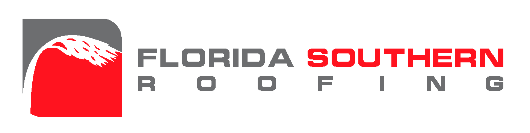 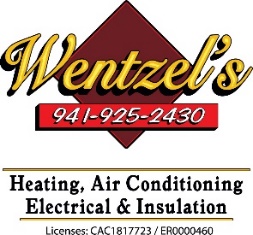 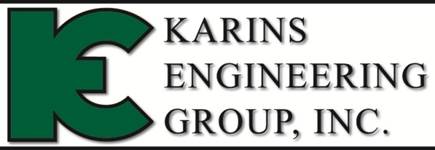 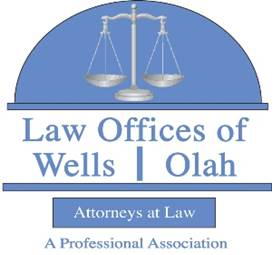 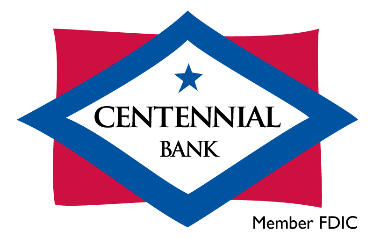                                                                                      |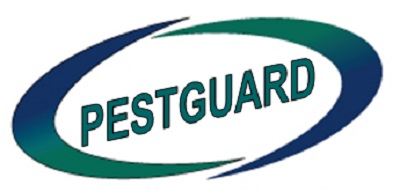 